KARTA ZGŁOSZENIA UCZESTNICTWA 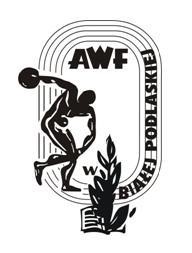 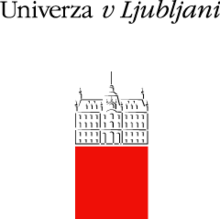 W V MIĘDZYNARODOWEJ KONFERENCJI NAUKOWO-METODYCZNEJ „Aktywność ruchowa dzieci i młodzieży niepełnosprawnej oraz osób starszych” 19-21 września 2023, Filia AWF w Białej Podlaskiej APPLICATION FORM FOR PARTICIPATION in the 5TH INTERNATIONAL SCIENTIFIC-METHODOLOGICAL CONFERENCE  "Physical activities in disabled children, youth and the elderly”  Active and Healthy Olimpic Seniors – AHOS  Biała Podlaska, Poland, on September 19th-21st, 2023 (Wypełnij drukowanymi literami lub komputerowo/Fill in with block capitals or by computer, please) Wypełniony formularz zgłoszeniowy należy przesłać na adres e-mail:   maria.bilska@awf.edu.pl lub b.kargulewicz@awf.edu.pl Please send your aplication form on an e-mail address: maria.bilska@awf.edu.pl lub b.kargulewicz@awf.edu.pl Nazwisko i imię Surname and name Tytuł, stopień naukowy, stanowisko Title, academic degree, position Instytucja NIP Faktura  TAK/NIE Institution NIP (tax information number) Invoice Yes/No Adres do korespondencji Correspondence address  Numer telefonu Phone number E-mail E-mail address  Planowany tytuł pracy/ wystąpienia Title of your article/report Preferowana forma wystąpienia (język) Preferred form of presentation (language) Polski/Polish  Angielski/English  Angielski/English  Angielski/English  Środki audiowizualne Audiovisual media rzutnik multimedialny/ projector     Laptop/computer • 	Inne/other ………………………….. rzutnik multimedialny/ projector     Laptop/computer • 	Inne/other ………………………….. Środki audiowizualne Audiovisual media rzutnik multimedialny/ projector     Laptop/computer • 	Inne/other ………………………….. rzutnik multimedialny/ projector     Laptop/computer • 	Inne/other ………………………….. Środki audiowizualne Audiovisual media rzutnik multimedialny/ projector     Laptop/computer • 	Inne/other ………………………….. rzutnik multimedialny/ projector     Laptop/computer • 	Inne/other ………………………….. Formuła wystąpienia  Formula of presentation stacjonarnie/stationary  on-line/on-line  on-line/on-line  on-line/on-line 